ΑΝΑΚΟΙΝΩΣΗΛαμβάνοντας υπόψη την υπ’ αριθμ. 20/17-12-2019 απόφαση Συγκλήτου, ΑΔΑ: 97ΘΨ469Β7Δ-ΚΤΒ, σας ενημερώνουμε ότι την Τρίτη 30/6/2020  και ώρα 10:00  στα γραφεία της Διεύθυνσης Οικονομικής Διαχείρισης και Προγραμματισμού, Τμήμα Προμηθειών του Πανεπιστημίου Πελοποννήσου στην Τρίπολη (επί της οδού Ακαδημαϊκού Βλάχου - Κεντρικό κτίριο Ο.Α.Ε.Δ.) θα πραγματοποιηθεί δημόσια κλήρωση, βάσει:Του άρθρου 26 του Ν.4024/2011 (ΦΕΚ226/Α΄/27-10-2011), Του άρθρου 221 του Ν. 4412/2016 (ΦΕΚ 147/Α/08-08-2016)Η Κλήρωση αφορά μέλη για τις κάτωθι επιτροπές:Α. Επιτροπές διενέργειας και αξιολόγησης και αξιολόγησης ενστάσεων για τον συνοπτικό διαγωνισμό προμήθειας γραφικής Ύλης για τις ανάγκες του Πανεπιστημίου Πελοποννήσου για το έτος 2020 (3 τακτικά μέλη & 3 αναπληρωματικά για κάθε επιτροπή). Β. Επιτροπή για διαγωνισμό σίτισης, πενταμελής επιτροπή Διενέργειας και αξιολόγησης του εν λόγω διαγωνισμού, (5 τακτικά μέλη & 5 αναπληρωματικά μέλη).Η  ΠροϊσταμένηΤης Διεύθυνσης Οικονομικής Διαχείρισης&  ΠρογραμματισμούΤσετσώνη  Παρασκευή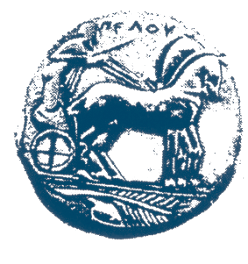 ΕΛΛΗΝΙΚΗ ΔΗΜΟΚΡΑΤΙΑΠΑΝΕΠΙΣΤΗΜΙΟ ΠΕΛΟΠΟΝΝΗΣΟΥΕΡΥΘΡΟΥ  ΣΤΑΥΡΟΥ  28  &  ΚΑΡΥΩΤΑΚΗ 22100    ΤΡΙΠΟΛΗ  ΙΣΤΟΣΕΛΙΔΑ: http://www.uop.grΔ/ΝΣΗ ΟΙΚΟΝΟΜΙΚΗΣ ΔΙΑΧΕΙΡΙΣΗΣ & ΠΡΟΓΡΑΜΜΑΤΙΣΜΟΥΤΜΗΜΑ ΠΡΟΜΗΘΕΙΩΝΤηλέφωνο: 2710372111, 2710372134 Πληροφορίες:   Τσώκου Βασιλική, Πουλοπούλου Παναγιώτα e-mail: vtsokou@uop.gr, penypoul@uop.gr  Τρίπολη, 23/6/2020Αρ. πρωτ.: 5653 